Instytut Genetyki i Hodowli Zwierząt PAN 
Jastrzębiec05-552 Magdalenka, ul. Postępu 36A.Specyfikacja Istotnych Warunków Zamówieniana:Postępowanie o udzielenie wyżej wymienionego zamówienia publicznego prowadzone jest w trybie przetargu nieograniczonegona podstawie przepisów ustawy z dnia 29 stycznia 2004 rokuPrawo zamówień publicznych(tekst jednolity: Dziennik Ustaw z 2015 r., poz. 2164. z późń. zm.)zwaną dalej: „Ustawą”.Jastrzębiec, 2016 r.SPIS TREŚCI:Definicje. 	Język Postępowania. Dane Zamawiającego.Przedstawiciel Zamawiającego uprawniony do kontaktów z Wykonawcami. Tryb udzielania Zamówienia i informacje o miejscu zamieszczenia ogłoszenia. Komunikowanie się Zamawiającego z Wykonawcami w trakcie prowadzenia Postępowania.Informacje o formie składanych dokumentów. Termin wykonania Zamówienia. 	Informacja o możliwości składania ofert częściowych, wariantowych, zawarcia umowy ramowej oraz przeprowadzenia aukcji elektronicznej.Opis przedmiotu Zamówienia.Warunki udziału w postępowaniu oraz opis sposobu dokonywania oceny  spełniania tych warunków.Wykaz oświadczeń i dokumentów, jakie mają dostarczyć Wykonawcy w celu potwierdzenia spełniania warunków udziału w postępowaniu.Informacje dotyczące składania Oferty i sposobu obliczenia ceny.Termin związania Ofertą. Wymagania dotyczące wadium.Miejsce oraz termin składania i otwarcia Ofert.Opis kryteriów, którymi Zamawiający będzie się kierował przy wyborze Oferty oraz ocena Ofert.Wzór Umowy.                        Informacja o formalnościach, jakie powinny zostać dopełnione po wyborze Oferty 
w celu zawarcia Umowy.Zabezpieczenie należytego wykonania Umowy. Pouczenie o środkach ochrony prawnej przysługujących Wykonawcom. DefinicjeOferta	dokument sporządzony w formie pisemnej pod rygorem nieważności, podpisany zgodnie z zasadami reprezentacji Wykonawcy, złożony w odpowiedzi 
na przekazaną przez Zamawiającego SIWZ;Postępowanie	niniejsze postępowanie o udzielenie zamówienia, prowadzone w trybie przetargu nieograniczonego, zgodnie z przepisami ustawy z dnia 29 stycznia 2004 roku Prawo zamówień publicznych;SIWZ 	Specyfikacja Istotnych Warunków Zamówienia;Umowa	Umowa w sprawie zamówienia, którą Zamawiający planuje zawrzeć z wybranym Wykonawcą; Ustawa	ustawa z dnia 29 stycznia 2004 roku Prawo zamówień publicznych (Dz. U. z 2015r., poz. 2164 z późn. zm.);Wybrany Wykonawca	Wykonawca, którego Oferta została wybrana, jako najkorzystniejsza;Zamawiający	Instytut Genetyki i Hodowli Zwierząt PAN;Zamówienie	Zamówienie publiczne na dostawę odczynników laboratoryjnych w 42 częściach, nr sprawy:              DAZ-24 01/14/16,
Załącznik	dokument, tak nazwany w SIWZ, stanowiący 
jej integralną część.Język Postępowania Postępowanie jest prowadzone w języku polskim.Wszelkie oświadczenia i dokumenty sporządzone w języku innym niż język polski muszą być złożone wraz z tłumaczeniami na język polski poświadczonymi za zgodność przez Wykonawcę.Dane ZamawiającegoNazwa: 	Instytut Genetyki i Hodowli Zwierząt PANAdres Siedziby Zamawiającego:		Jastrzębiec, ul. Postępu 36A 05 – 552 Magdalenkaadres poczty elektronicznej:			sekretariat@ighz.plfaks: 						+48 22 756 16 99Przedstawiciel Zamawiającego uprawniony do kontaktów z WykonawcamiZamawiający upoważnił do kontaktów z Wykonawcami następującą osobę: Aleksandrę Lankiewicz-Klimek  adres:				Jastrzębiec, ul. Postępu 36A 05-552 Magdalenka, PolskaTel.                                         0 22 736 70 09faks:				022 736 70 21adres poczty elektronicznej:	a.klimek@ighz.pl Tryb udzielania Zamówienia i informacje o miejscu zamieszczenia ogłoszeniaPostępowanie prowadzone jest zgodnie z przepisami Ustawy w trybie przetargu nieograniczonego, o wartości szacunkowej mniejszej od kwot określonych
w przepisach wydanych na podstawie art. 11 ust. 8 Ustawy.Ogłoszenie o Zamówieniu zostało opublikowane:w Biuletynie Zamówień Publicznych pod numerem 348322-2016 w dniu 22.11.2016r.;na stronie internetowej Zamawiającego w dniu: 22.11.2016r. ., pod adresem: http://www.ighz.edu.pl;na tablicy ogłoszeń Zamawiającego w dniu  22.11.2016r. ;Komunikowanie się Zamawiającego z Wykonawcami w trakcie prowadzenia PostępowaniaW postępowaniu o udzielenie Zamówienia Zamawiający i Wykonawcy mogą przekazywać oświadczenia i dokumenty, w tym: wnioski, zawiadomienia, informacje, pytania i odpowiedzi w formie pisemnej, faksem lub drogą elektroniczną 
(z zastrzeżeniem postanowień pkt 6.2 poniżej).Forma pisemna pod rygorem nieważności wymagana jest dla niżej wymienionych czynności, dla których Zamawiający nie zezwala na komunikowanie się faksem 
lub drogą elektroniczną:-  złożenie Oferty;-  zmiana Oferty; -  powiadomienie Zamawiającego o wycofaniu złożonej przez Wykonawcę Oferty;- uzupełnienie oświadczeń i dokumentów, o których mowa w art. 25 ust. 1 Ustawy, 
na zasadach określonych w art. 26 ust. 3 Ustawy;- oświadczenia i dokumenty dotyczące braku podstaw do wykluczenia 
z Postępowania,Zamawiający, jeżeli otrzyma od Wykonawcy prośbę o potwierdzenie doręczenia oświadczenia lub dokumentu przekazanego faksem lub drogą elektroniczną, niezwłocznie potwierdzi fakt otrzymania korespondencji odpowiednio faksem lub pocztą elektroniczną.Wykonawca, jeżeli otrzyma od Zamawiającego oświadczenie lub dokument faksem lub pocztą elektroniczną, ma obowiązek niezwłocznie potwierdzić fakt otrzymania tej korespondencji odpowiednio faksem lub drogą elektroniczną. W przypadku wysłania oświadczenia lub dokumentu faksem lub drogą elektroniczną Zamawiający nie będzie przekazywał ich w formie pisemnej.Wszelkie dokumenty i oświadczenia, w tym: wnioski, zawiadomienia, informacje, pytania i odpowiedzi, powinny być kierowane na adres osób uprawnionych 
do kontaktów z Wykonawcami na wskazany w SIWZ numer faksu lub adres poczty elektronicznej.W przypadku braku potwierdzenia otrzymania wiadomości przez Wykonawcę, Zamawiający domniemywa, iż pismo wysłane przez Zamawiającego na adres poczty elektronicznej lub nr faksu, podany przez Wykonawcę, zostało mu doręczone 
w sposób umożliwiający zapoznanie się Wykonawcy z treścią pisma.6.7. 	Wykonawca może zwrócić się do Zamawiającego o wyjaśnienie treści SIWZ. Zamawiający jest obowiązany udzielić wyjaśnień niezwłocznie, jednak nie później 
niż na 2 (dwa) dni przed upływem terminu składania Ofert – pod warunkiem, 
że wniosek o wyjaśnienie treści Specyfikacji Istotnych Warunków Zamówienia wpłynął do Zamawiającego nie później niż do końca dnia, w którym upływa połowa wyznaczonego terminu składania Ofert.6.8.	Jeżeli wniosek o wyjaśnienie treści SIWZ wpłynie po upływie terminu składania wniosku, o którym mowa w pkt 6.7. powyżej, lub dotyczy udzielonych wyjaśnień, Zamawiający może udzielić wyjaśnień albo pozostawić wniosek bez rozpoznania.6.9.		Przedłużenie terminu składania Ofert nie wpływa na bieg terminu składania wniosku, o którym mowa w pkt 6.7. powyżej.6.10.	Treść zapytań wraz z wyjaśnieniami Zamawiający przekazuje wszystkim Wykonawcom, którym przekazał SIWZ, bez ujawnienia źródła zapytania, a jeżeli SIWZ jest udostępniona na stronie internetowej, zamieszcza na tej stronie. 6.11.	W uzasadnionych przypadkach Zamawiający może przed upływem terminu składania Ofert, zmienić treść SIWZ. Dokonaną w ten sposób zmianę Zamawiający niezwłocznie przekaże wszystkim Wykonawcom, którym przekazano SIWZ, a jeżeli SIWZ jest udostępniana na stronie internetowej, zamieszcza ją także na tej stronie.6.12.	Jeżeli w wyniku zmiany treści SIWZ, nieprowadzącej do zmiany treści ogłoszenia 
o Zamówieniu, niezbędny będzie dodatkowy czas na wprowadzenie zmian 
w Ofertach, Zamawiający przedłuży termin składania Ofert, o czym poinformuje Wykonawców, którym przekazano SIWZ oraz zamieści tę informację na stronie internetowej, o której mowa w pkt 5.2. lit. b  SIWZ.6.13.	Zmiana treści SIWZ oraz ogłoszenia o Zamówieniu może nastąpić także 
w przypadkach opisanych w art. 38 ust. 4 i 4a Ustawy.6.14. 	W przypadku wniesienia odwołania wobec treści SIWZ, Zamawiający może przedłużyć termin składania Ofert.6.15.	Zamawiający nie będzie udzielał odpowiedzi na zapytania zgłaszane telefonicznie.6.16.	W przypadku rozbieżności pomiędzy treścią SIWZ, a treścią udzielonych odpowiedzi, jako obowiązującą należy przyjąć treść pisma zawierającego późniejsze oświadczenie Zamawiającego.Informacje o formie składanych dokumentów7.1. 	Wszelkie oświadczenia i dokumenty składane przez Wykonawcę w Postępowaniu, 
w tym Oferta, muszą być podpisane w imieniu Wykonawcy przez osobę uprawnioną do reprezentowania lub osoby uprawnione do reprezentowania Wykonawcy (zgodnie 
z informacją zawartą w odpisie z właściwego rejestru lub z Centralnej Ewidencji 
i Informacji o Działalności Gospodarczej potwierdzającą prawo do reprezentowania Wykonawcy albo zgodnie z pełnomocnictwem wraz z odpisem z właściwego 
dla Wykonawcy rejestru). 7.2.	W przypadku dokonywania czynności przez pełnomocnika Wykonawcy, przy pierwszej czynności powinien on przedstawić Zamawiającemu pełnomocnictwo określające jego zakres i podpisane przez osoby uprawnione do reprezentacji Wykonawcy. Składane pełnomocnictwo winno być złożone w oryginale lub notarialnie poświadczonej kopii. Nie dopuszcza się potwierdzenia za zgodność z oryginałem kopii pełnomocnictwa przez pełnomocnika, któremu zostało ono udzielone.7.3.	Wykonawcy ubiegający się wspólnie o udzielenie Zamówienia ustanawiają pełnomocnika do reprezentowania ich w Postępowaniu o udzielenie zamówienia albo reprezentowania w Postępowaniu i zawarcia Umowy (lider Konsorcjum). 7.4.	Wyżej wymienione oświadczenia i dokumenty, powinny zostać podpisane czytelnie, 
tj. w sposób umożliwiający ustalenie imienia i nazwiska osoby składającej podpis.Termin wykonania ZamówieniaZamówienia będą zrealizowane: sukcesywne dostawy w terminie od dnia zawarcia umowy przez okres 12 miesięcy.	Informacja o możliwości składania ofert częściowych, wariantowych, zawarcia umowy ramowej oraz przeprowadzenia aukcji elektronicznejZamawiający dopuszcza możliwość składania ofert częściowych. 
Zamawiający będzie dokonywał oceny i wyboru najkorzystniejszej oferty. 
Wykonawca może złożyć tylko jedną Ofertę. W przypadku złożenia przez Wykonawcę dwóch lub więcej Ofert Zamawiający odrzuci wszystkie Oferty Wykonawcy.Zamawiający nie dopuszcza możliwości złożenia Oferty wariantowej, tzn. Oferty przewidującej odmienny sposób wykonania Zamówienia niż określony w SIWZ.Zamawiający nie przewiduje zawarcia umowy ramowej.Zamawiający nie przewiduje zastosowania aukcji elektronicznej.Opis przedmiotu ZamówieniaPrzedmiotem Zamówienia jest sukcesywna dostawa odczynników laboratoryjnych 
w częściach dla  Instytutu Genetyki i Hodowli Zwierząt PAN.Miejsce dostawy – IGHZ PAN, ul. Postępu 36A, 05-556 MagdalenkaZamówienie jest podzielone na  42 części zwanych pakietami:przedmiotem Zamówienia jest sukcesywana dostawa  odczynników laboratoryjnych 
w częściach, zgodnie ze specyfikacją i wymaganiami Zamawiającego określonymi 
w szczególności w opisie przedmiotu zamówienia – Załącznik numer 1 do SIWZ.Wspólny Słownik Zamówień - Kod CPV: CPV : 33 69 65 00-0 odczynniki laboratoryjne, 33 69 63 00-8 odczynniki chemiczne Szczegółowy opis przedmiotu Zamówienia został zawarty 
w  Załączniku nr 1 do SIWZ – Formularz asortymentowo-cenowy. 
Kolumny oznaczone literami E, F, G, J, K, L, M, N  – muszą być uzupełnione przez  Wykonawcę (prosimy nie zmieniać treści formularza a szczególnie w kolumnie pt. liczba porządkowa). UWAGA !Formularz asortymentowo-cenowy stanowiący Załącznik nr 1 do SIWZ (w wersji edytowalnej) dołączony zostanie na płycie CD i będzie załącznikiem do oferty.  Uwaga ! – Zamawiający zastrzega sobie prawo, wezwania Wykonawców do przesłania próbek w celu potwierdzenia zgodności oferowanego asortymentu z opisem przedmiotu zamówienia.Ponadto opis przedmiotu Zamówienia określa wzór Umowy, stanowiący Załącznik numer 6 do SIWZ; Wskazane przez Zamawiającego w SIWZ marki lub nazwy handlowej określa klasę produktu, będącego przedmiotem zamówienia i służy ustaleniu standardu a nie wskazuje na konkretny wyrób lub konkretnego producenta. Oryginalne nazewnictwo lub symbolika podana została w celu prawidłowego określenia przedmiotu zamówienia.Zamawiający dopuszcza składanie ofert równoważnych. Przez równoważny należy rozumieć produktu o właściwościach nie gorszych niż podane w załączniku nr 1 do SIWZ określonych dla każdego zadania. Wykonawca w celu potwierdzenia jakości produktów równoważnych załączy do oferty stosowne dokumenty (specyfikację jakościową, świadectwo kontroli jakości, certyfikat analizy lub inne równoważne dokumenty), z których w sposób nie budzący wątpliwości będzie wynikać, iż oferowany przedmiot zamówienia jest o takich samych lub lepszych parametrach jakościowych. Wszelkie ryzyko, w tym koszty ewentualnych ekspertyz związane z udowodnieniem „równoważności” spoczywa na Wykonawcy. Wykonawca jest zobowiązany wykazać, iż oferowane przez niego dostawy spełniają wymagania określone przez Zamawiającego.Zamawiający dopuszcza udział podwykonawców do realizacji przedmiotu Zamówienia.W takim przypadku Wykonawca zobowiązany jest do wskazania w formularzu Ofertyczęści Zamówienia (zakresu), których wykonanie zamierza powierzyć podwykonawcom. Zamówienia uzupełniające:Zamawiający nie przewiduje udzielenia zamówień uzupełniających, o których mowa w art. 67 ust. 1 pkt 7 Ustawy.Warunki udziału w Postępowaniu oraz opis sposobu dokonywania oceny  spełniania tych warunkówW Postępowaniu mogą wziąć udział Wykonawcy, którzy spełniają warunki  1) posiadania kompetencji lub uprawnień do prowadzenia określonej działalności zawodowej, o ile wynika to z odrębnych przepisów:	Zamawiający nie stawia szczególnych wymagań w zakresie spełniania tego warunku 	2) 	sytuacji ekonomicznej i finansowej:Zamawiający nie stawia szczególnych wymagań w zakresie spełniania tego warunku 	3) 	zdolności technicznych lub zawodowych 	Warunek ten będzie spełniony przez Wykonawcę, jeżeli wykaże, że wykonał 
w ciągu ostatnich trzech lat przed upływem terminu składania ofert, a jeżeli okres prowadzenia działalności jest krótszy – w tym okresie, zamówienie/zamówienia polegające na dostawie przedmiotu zamówienia tego samego rodzaju 
(tj. odczynników laboratoryjnych) do łącznej wartości brutto nie niższej niż wskazana poniżej – dla danej części tj.  tabela, Załącznik nr 7 do SIWZ	Na potwierdzenie spełnienia niniejszego warunku Zamawiający wymaga załączenia dokumentu potwierdzającego, że dostawy te zostały wykonane należycie ( zgodnie z Załącznikiem do SIWZ ( „Wykaz dostaw”)  nr 3. 
W przypadku oferowania większej ilości pakietów niż 1, należy zsumować odpowiednio wartości przypadające dla oferowanych części. W Postępowaniu mogą wziąć udział Wykonawcy, którzy spełniają  warunek udziału w Postępowaniu, dotyczący braku podstaw do wykluczenia
z Postępowania w okolicznościach, o których mowa w  art. 24 ust. 1 Ustawy.Uwaga! Warunki określone w pkt 11 ppkt 11.1 – 1,2,3, winien spełniać, co najmniej jeden Wykonawca wspólnie ubiegający się o zamówienie, warunek określony w pkt 11.2 powinien spełniać każdy z Wykonawców samodzielnie.Wykonawca może polegać na zdolnościach ekonomicznych lub finansowych innych podmiotów, jak również na ich zdolnościach technicznych lub zawodowych, niezależnie od charakteru prawnego łączących go z nimi stosunków. Wykonawca w takiej sytuacji zobowiązany jest udowodnić Zamawiającemu, iż będzie dysponował zasobami niezbędnymi do realizacji Zamówienia, w szczególności przedstawiając w tym celu pisemne zobowiązanie takich podmiotów do oddania mu do dyspozycji niezbędnych zasobów na okres korzystania z nich przy wykonywaniu Zamówienia. 
W odniesieniu do warunków dotyczących wykształcenie, kwalifikacji zawodowych lub doświadczenia, Wykonawcy mogą polegać na zdolnościach innych podmiotó, jeśli podmioty te zrealizują roboty budowlane lub usługi, do realizacji których te zdolności są wymagane. Wykonawca, który polega na sytuacji finansowej lub ekonomicznej innych podmiotów, odpowiada solidarnie z podmiotem, który zobowiązał się do udostępnienia zasobów, za szkodę poniesioną przez zamawiającego powstałą wskutek nieudostępnienia tych zasobów, chyba, że za nieudostępnienie zasobów nie ponosi winy.Jeżeli zdolności techniczne lub zawodowe lub sytuacja ekonomiczna lub finansowa, podmiotu, o którym mowa w art. 22a ust. 1 ustawy Pzp, nie potwierdzają spełnienia przez wykonawcę warunków udziału w postępowaniu lub zachodzą wobec tych podmiotów podstawy wykluczenia, zamawiający żąda, aby wykonawca w terminie określonym przez zamawiającego:1) zastąpił ten podmiot innym podmiotem lub podmiotami lub 2) zobowiązał się do osobistego wykonania odpowiedniej części zamówienia, jeżeli wykaże zdolności techniczne lub zawodowe lub sytuację finansową lub ekonomiczną, o których mowa w art. 22a ust. 1 ustawy Pzp.W celu oceny, czy wykonawca polegając na zdolnościach lub sytuacji innych podmiotów na zasadach określonych w art. 22a ustawy, będzie dysponował niezbędnymi zasobami w stopniu umożliwiającym należyte wykonanie zamówienia publicznego oraz oceny, czy stosunek łączący wykonawcę z tymi podmiotami gwarantuje rzeczywisty dostęp do ich zasobów, zamawiający może żądać dokumentów, które określają w szczególności: 1) zakres dostępnych wykonawcy zasobów innego podmiotu; 2) sposób wykorzystania zasobów innego podmiotu, przez wykonawcę, przy wykonywaniu zamówienia publicznego; 3) zakres i okres udziału innego podmiotu przy wykonywaniu zamówienia publicznego;4) czy podmiot, na zdolnościach którego wykonawca polega w odniesieniu do warunków udziału w postępowaniu dotyczących wykształcenia, kwalifikacji zawodowych lub doświadczenia, zrealizuje roboty budowlane, dostawy lub usługi, których wskazane zdolności dotyczą13. Wykaz oświadczeń i dokumentów, jakie należy załączyć do oferty w celu wstępnego potwierdzenia, że Wykonawca nie podlega wykluczeniu oraz spełnia warunki udziału 
w postępowaniu i kryteria selekcji Oświadczenie własne Wykonawcy złożone w postaci wzoru określonego przez Zamawiającego w Załączniku Nr 2 do SIWZ : Jeżeli Wykonawca, w celu wykazania spełnienia warunków udziału w postępowaniu, ubiega się o zamówienie wspólnie z innym Wykonawcą (Konsorcjum) – oświadczenie składa każdy z konsorcjantów, przy czym każdy z nich powinien potwierdzać spełnianie warunków udziału w postępowaniu, braku podstaw do wykluczenia lub kryteriów selekcji, w zakresie, w którym każdy z Wykonawców wykazuje spełnianie warunków udziału w postępowaniu, braku podstaw do wykluczenia lub kryteria selekcji.Jeżeli Wykonawca, w celu wykazania spełnienia warunków udziału w postępowaniu, powołuje się na zasoby innych podmiotów, oświadczenie składa każdy z tych podmiotów w celu wykazania braku istnienia wobec nich podstaw wykluczenia oraz spełniania – w zakresie, w jakim powołuje się na ich zasoby – warunków udziału w postępowaniu lub kryteriów selekcji.Jeżeli Wykonawca samodzielnie spełnia warunki udziału w postępowaniu, ale zamierza powierzyć wykonanie części zamówienia podwykonawcy, Wykonawca zamieszcza informację o podwykonawcy w oświadczeniu, stanowiącym załącznik  nr 2 do SIWZ.Pozostałe dokumenty wymagane w ofercie  Wypełniony i podpisany Formularz ofertowy – wg Załącznika nr 5 do SIWZWypełniony i podpisany Formularz asortymenowo-cenowy – wg Załącznika nr 1 do SIWZZgodnie z art. 24 ust. 11 ustawy Pzp, Wykonawca, w terminie 3 dni 
od zamieszczenia na stronie internetowej informacji z otwarcia ofert, o której mowa w art. 86 ust. 5 ustawy Pzp, przekazuje Zamawiającemu oświadczenie 
o przynależności lub braku przynależności do tej samej grupy kapitałowej, 
o której mowa w art. 24 ust. 1 pkt 23 ustawy Pzp. Wykonawca składa niniejsze oświadczenie zgodnie z wzorem określonym w załączniku nr 6 do SIWZ. Wraz ze złożeniem oświadczenia, Wykonawca może przedstawić dowody, 
że powiązania z innym wykonawcą nie prowadzą do zakłócenia konkurencji 
w postępowaniu o udzielenie zamówienia.Przed udzieleniem zamówienia, Zamawiający będzie żądał od Wykonawcy, którego oferta została najwyżej oceniona, złożenia w wyznaczonym terminie nie krótszym niż 5 dni (aktualnych na dzień złożenia) oświadczeń lub dokumentów, potwierdzających okoliczności, o których mowa w art. 25 ust. 1 ustawy Pzp tj.:dokumentów lub oświadczeń potwierdzających, spełnianie warunków udziału 
w postępowaniu lub kryteriów selekcji takich jak:Wykazu wykonanych głównych dostaw, potwierdzającego spełnienie warunku udziału w postępowaniu, o którym mowa w pkt 9.1.3. SIWZ, wraz z załączonymi dowodami potwierdzającymi, że dostawy te zostały wykonane należycie 
– wg Załącznika Nr 3 do SIWZ.Dowodami, o których mowa w pkt 16.A.1) są referencje bądź inne dokumenty wystawione przez podmiot, na rzecz, którego dostawy były wykonywane, a w przypadku świadczeń okresowych lub ciągłych są wykonywane, a jeżeli z uzasadnionej przyczyny o obiektywnym charakterze wykonawca nie jest w stanie uzyskać tych dokumentów – oświadczenie wykonawcy; w przypadku świadczeń okresowych lub ciągłych nadal wykonywanych referencje bądź inne dokumenty potwierdzające ich należyte wykonywanie powinny być wydane nie wcześniej niż 3 miesiące przed upływem terminu składania ofert albo wniosków o dopuszczenie do udziału w postępowaniu.dokumentów lub oświadczeń potwierdzających, spełnianie przez oferowane dostawy wymagań określonych przez Zamawiającego, to jest: sukcesuwna dostawa odczynników laboratoryjnych, zgodnie z opisem w SIWZ, pod kątem zgodności oferowanego przedmiotu zamówienia. dokumentów lub oświadczeń potwierdzających brak podstaw wykluczenia z postępowania w okolicznościach, o których mowa w art. 24 ust. 1 i 24 ust. 5 ustawy Pzp (poza oświadczeniem wskazanym w pkt. 13 SIWZ), to jest:odpisu z właściwego rejestru lub z centralnej ewidencji i informacji o działalności gospodarczej, jeżeli odrębne przepisy wymagają wpisu do rejestru lub ewidencji, w celu potwierdzenia braku podstaw wykluczenia na podstawie art. 24 ust. 5 pkt 1 ustawy.Dokumenty wymagane od Wykonawców mających siedzibę lub miejsce zamieszkania poza terytorium Rzeczypospolitej Polskiej:Jeżeli Wykonawca ma siedzibę lub miejsce zamieszkania poza terytorium Rzeczypospolitej Polskiej, zamiast dokumentów, o których mowa: w punkcie 16.C.1 - składa dokument lub dokumenty, wystawione w kraju, w którym ma siedzibę lub miejsce zamieszkania, potwierdzające odpowiednio, że:nie otwarto jego likwidacji ani nie ogłoszono upadłościDokumenty, o których mowa w pkt 1.1. lit. a) powinny być wystawione nie wcześniej niż 6 miesięcy przed upływem terminu składania ofert. Jeżeli w kraju, w którym wykonawca ma siedzibę lub miejsce zamieszkania lub miejsce zamieszkania ma osoba, której dokument dotyczy, nie wydaje się dokumentów, o których mowa w ust. 1, zastępuje się je dokumentem zawierającym odpowiednio oświadczenie wykonawcy, ze wskazaniem osoby albo osób uprawnionych do jego reprezentacji, lub oświadczenie osoby, której dokument miał dotyczyć, złożone przed notariuszem lub przed organem sądowym, administracyjnym albo organem samorządu zawodowego lub gospodarczego właściwym ze względu na siedzibę lub miejsce zamieszkania wykonawcy lub miejsce zamieszkania tej osoby. Przepis ust. 2 stosuje się.Zamawiający żąda od Wykonawcy, który polega na zdolnościach lub sytuacji innych podmiotów na zasadach określonych w art. 22a ustawy Pzp, przedstawienia w odniesieniu do tych podmiotów dokumentów wymienionych w pkt 16.C SIWZ.Zamawiający może żądać od Wykonawcy przedstawienia dokumentów wymienionych w pkt 16.C., dotyczących podwykonawcy, któremu zamierza powierzyć wykonanie części zamówienia, a który nie jest podmiotem, na którego zdolnościach lub sytuacji Wykonawca polega na zasadach określonych w art. 22a ustawy Pzp. W uzasadnionych przypadkach Zamawiający może żądać oświadczeń lub dokumentów, o których mowa w pkt. 16 od dwóch kolejnych Wykonawców, których oferty zostały najwyżej ocenione.Jeżeli jest to niezbędne do zapewnienia odpowiedniego przebiegu postępowania o udzielenie zamówienia, Zamawiający może na każdym etapie postępowania wezwać wykonawców do złożenia wszystkich lub niektórych oświadczeń lub dokumentów potwierdzających, że nie podlegają wykluczeniu, spełniają warunki udziału w postępowaniu lub kryteria selekcji, a jeżeli zachodzą uzasadnione podstawy do uznania, że złożone uprzednio oświadczenia lub dokumenty nie są już aktualne, do złożenia aktualnych oświadczeń lub dokumentów.17. Informacje dotyczące składania Oferty i sposobu obliczenia ceny Na Ofertę składają się:wypełniony Formularz Oferty, którego wzór stanowi Załącznik numer 5  do SIWZ;oświadczenia i dokumenty, o których mowa w pkt 12 SIWZ, potwierdzające spełnianie warunków udziału w Postępowaniu oraz brak podstaw wykluczenia z Postępowania;Wypełniony formularz asortymentowo-cenowy, którego wzór stanowi Załącznik numer 1 do SIWZ;Pełnomocnictwo do podpisania Oferty, o ile prawo do podpisania Oferty nie wynika 
z innych dokumentów złożonych wraz z Ofertą. Przyjmuje się, że pełnomocnictwo 
do podpisania Oferty obejmuje pełnomocnictwo do poświadczenia za zgodność 
z oryginałem wszystkich kopii dokumentów składanych wraz z Ofertą. Składane pełnomocnictwo winno być złożone w oryginale lub notarialnie poświadczonej kopii. 
Nie dopuszcza się potwierdzenia za zgodność z oryginałem kopii pełnomocnictwa przez pełnomocnika, któremu zostało ono udzielone;Oferta winna być sporządzona trwałą, czytelną techniką, np. za pomocą drukarki komputerowej, zgodnie z formularzem Oferty. Ewentualne poprawki w tekście Oferty winny być naniesione w czytelny sposób i parafowane przez osobę lub osoby uprawnione do występowania w imieniu Wykonawcy;Zaleca się, aby wszystkie części Oferty były trwale spięte, ponumerowane oraz zaparafowane albo podpisane przez osobę lub osoby uprawnione do występowania w imieniu Wykonawcy;Ofertę należy umieścić w zapieczętowanej lub w inny trwały sposób zabezpieczonej kopercie oznaczonej napisem:„Sukcesywna dostawa odczynników laboratoryjnych w częściach dla  Instytutu Genetyki 
i Hodowli Zwierząt PAN, numer postępowania: DAZ – 24 01/14/16,Nie otwierać przed dniem …………….2016r. o godz. ………… ”Na kopercie należy podać również nazwę i adres Wykonawcy oraz opatrzyć 
ją pieczęcią Wykonawcy, aby można było odesłać ją nie otwartą w przypadku złożenia Oferty po wyznaczonym terminie.W przypadku nieprawidłowego zaadresowania lub zamknięcia koperty Zamawiający nie bierze odpowiedzialności za złe skierowanie przesyłki i jej przedterminowe otwarcie. Oferty złożone po terminie zostaną zwrócone Wykonawcom.Cena Oferty brutto winna być podana w złotych polskich. Wszelkie rozliczenia pomiędzy Wykonawcą, a Zamawiającym będą wykonywane w złotych polskich. Złożenie Oferty
 z ceną w walucie obcej spowoduje uznanie Oferty za niezgodną z treścią SIWZ i jej odrzucenie. Przy kalkulacji ceny Oferty powinny zostać uwzględnione wszystkie koszty, które poniesie Wykonawca w związku z realizacją Zamówienia, zgodnie z zakresem Zamówienia określonym w SIWZ i postanowieniami Wzoru Umowy, stanowiącym Załącznik numer 6 do SIWZ.Cena Oferty brutto za realizację całego Zamówienia winna obejmować pełen przedmiot i zakres objęty przedmiotem Zamówienia. Podana cena winna obejmować wszystkie koszty związane z realizacją przedmiotu Zamówienia.Wszystkie składniki cenowe określone w Ofercie powinny być liczone z dokładnością do dwóch miejsc po przecinku.Zasady zaokrąglania do pełnego grosza (do dwóch miejsc po przecinku):Zaokrągleń należy dokonywać w następujący sposób: końcówki poniżej 0,5 grosza pomija się, a końcówki 0,5 grosza i wyższe zaokrągla się do 1 grosza 
(tj. jeżeli trzecia cyfra po przecinku jest mniejsza lub równa „4”, to należy zaokrąglić 
w dół, jeżeli trzecia cyfra po przecinku jest równa lub większa od „5” należy zaokrąglić 
w górę”).Jeżeli zostanie złożona Oferta, której wybór prowadziłby do powstania obowiązku podatkowego Zamawiającego, zgodnie z przepisami o podatku od towarów i usług 
w zakresie dotyczącym wewnątrzwspólnotowego nabycia towarów, Zamawiający 
w celu porównania Ofert doliczy do przedstawionej w niej ceny podatek od towarów 
i usług, który miałby obowiązek wpłacić zgodnie z obowiązującymi przepisami.Tajemnica przedsiębiorstwa i jawność postępowania o udzielenie zamówienia publicznego:Zgodnie z art. 8 ust. 1 i 2, art. 86 ust. 1 i 2 oraz art. 96 ust. 3 Ustawy Oferty składane w postępowaniu o zamówienie publiczne są jawne i podlegają udostępnieniu od chwili ich otwarcia, z wyjątkiem informacji stanowiących tajemnicę przedsiębiorstwa w rozumieniu przepisów ustawy z dnia 16 kwietnia 1993 roku o zwalczaniu nieuczciwej konkurencji (Dz. U. z 2003 r. Nr 153, poz. 1503 z późn. zm.), jeśli Wykonawca, nie później niż w terminie składania Ofert zastrzegł, że nie mogą być one udostępnione innym uczestnikom postępowania.Przez informacje stanowiące tajemnicę przedsiębiorstwa rozumie się nieujawnione do wiadomości publicznej informacje techniczne, technologiczne, organizacyjne przedsiębiorstwa lub inne informacje posiadające wartość gospodarczą, co do których przedsiębiorca podjął niezbędne działania w celu zachowania ich poufności, tzn. zastrzegł składając Ofertę, iż nie mogą być one udostępnione innym uczestnikom postępowania.Zaleca się, aby informacje zastrzeżone jako tajemnica przedsiębiorstwa były przez Wykonawcę złożone w oddzielnej wewnętrznej kopercie z oznakowaniem „tajemnica przedsiębiorstwa”, lub spięte (zszyte) oddzielnie od pozostałych, jawnych elementów Oferty.18. Termin związania Ofertą18.1 	Termin związania Ofertą rozpoczyna się wraz z upływem terminu składania Ofert 
i wynosi 30 (trzydzieści) dni.18.2.	Wykonawca samodzielnie lub na wniosek Zamawiającego może przedłużyć termin związania Ofertą, z tym że Zamawiający może tylko raz, co najmniej na 3 (trzy) dni przed upływem terminu związania Ofertą, zwrócić się do Wykonawców o wyrażenie zgody na przedłużenie tego terminu o oznaczony okres, nie dłuższy jednak niż 
60 (sześćdziesiąt) dni.18.3.	W przypadku wniesienia odwołania po upływie terminu składania Ofert, bieg terminu związania Ofertą ulega zawieszeniu do czasu ogłoszenia przez Krajową Izbę Odwoławczą orzeczenia.19.  Wymagania dotyczące wadium       Zamawiający  nie wymaga wniesienia wadium. 20. Miejsce oraz termin składania i otwarcia OfertTermin składania Ofert upływa w dniu 02.12.2016r.. o godzinie 11:00. Oferty złożone po tym terminie zostaną niezwłocznie zwrócone.Miejscem składania Ofert jest:Instytutu Genetyki i Hodowli Zwierząt PAN, Kancelaria Ogólna Budynek D, Jastrzębiec, ul. Postępu 36A, 05-552 Magdalenka, PolskaOtwarcie Ofert odbędzie się w: Instytucie Genetyki i Hodowli Zwierząt PAN, Jastrzębiec, Budynek D, 
ul. Postępu 36A, 05-552 Magdalenka, PolskaPrzed upływem terminu składania Ofert, Wykonawca może wprowadzić zmiany 
w złożonej Ofercie lub ją wycofać:Wykonawca może wprowadzić poprawki, zmiany, modyfikacje oraz uzupełnienia do złożonej Oferty pod warunkiem, że Zamawiający otrzyma pisemne powiadomienie o wprowadzeniu zmian przed upływem terminu składania Ofert. Powiadomienie o wprowadzeniu zmian musi być złożone według takich samych zasad, jak składana Oferta, tj. w kopercie odpowiednio oznakowanej napisem „ZMIANA OFERTY”. Koperty oznaczone napisem „ZMIANA OFERTY” zostaną otwarte przy otwieraniu Oferty Wykonawcy, który wprowadził zmiany i po stwierdzeniu poprawności procedury dokonywania zmian, zostaną dołączone do Oferty.Wycofanie Oferty jest możliwe pod warunkiem, że pisemne oświadczenie 
woli w tym zakresie, podpisane zgodnie z zasadami reprezentacji Wykonawcy, wpłynie do Zamawiającego przed upływem terminu składania Ofert. 
Do pisemnego oświadczenia woli należy dołączyć aktualny odpis z właściwego rejestru, jeżeli odrębne przepisy wymagają wpisu do rejestru. W przypadku, 
gdy Wykonawcę reprezentuje pełnomocnik, do powiadomienia musi być również załączone pełnomocnictwo określające jego zakres, podpisane przez osoby uprawnione do reprezentacji Wykonawcy, złożone zgodnie 
z wymaganiami określonymi w SIWZ. Na kopercie należy dodatkowo umieścić zastrzeżenie „WYCOFANIE OFERTY”.Otwarcie Ofert nastąpi w siedzibie Zamawiającego,  w dniu  w którym upłynie termin ich składania, to jest w dniu 02.12.2016r. o godzinie 12.00.Bezpośrednio przed otwarciem Ofert Zamawiający poda kwotę, jaką zamierza przeznaczyć na sfinansowanie Zamówienia.Podczas otwarcia Ofert Zamawiający ogłosi nazwy (firmy) i adresy Wykonawców,
a także informacje dotyczące ceny, terminu wykonania Zamówienia, warunków płatności i okresu gwarancji, zawarte w Ofertach.Informacje z otwarcia Ofert Zamawiający przekaże niezwłocznie Wykonawcom, którzy nie byli obecni przy otwarciu Ofert - na ich wniosek.21. Opis kryteriów, którymi Zamawiający będzie się kierował przy wyborze Oferty oraz ocena OfertKomisja przetargowa podda ocenie jedynie Oferty niepodlegające odrzuceniu złożone przez Wykonawców niepodlegających wykluczeniu.Przy wyborze najkorzystniejszej Oferty Zamawiający będzie kierował się następującym kryterium: Ocena punktowa w zakresie każdego z wyżej wymienionych kryteriów zostanie dokonana zgodnie z formułą 1 punkt = 1%.        Ad 1. Ocena punktowa kryterium „Cena oferty” za wykonanie przedmiotu zamówienia.                                                              K1minK =-------------    x 100 x 60%                                                              K1 ofK         - wskaźnik oceny kryterium „cena oferty”K1 of          - cena oferty ocenianej (w złotych)K1 min      - najniższa cena spośród ważnych ofert (w złotych)Ad. 2 Powyższe kryterium zostanie ocenione według punktacji w załączniku nr 1 do SIWZ „Szczegółowy opis przedmiotu”                                                                 K2ofK =       -------------    x 100 x 40 %                                                               K2 maxK         - wskaźnik oceny kryterium „Termin wykonania dostawy”K2 of         - ilość punktów badanej ofertyK2 max      - najwyższa ilość punktów spośród wszystkich ofert                                                K1min                                        K2 of          K =  (∑ -------------   x100) x 60% + (∑  -------------   x100) x 40%K1 of                                                                  K2maxZamawiający będzie przyznawał punkty Wykonwacy wg kryterium “Termin wykonania dostawy cząstkowej” w sposób następujący Wykonawca realizujący dostawy w ciągu :  
do 14 dni – otrzyma 5 pktod 15 dni do 21  – otrzyma 1 pktpowyżej 22 dni – 0 pkt
Za najkorzystniejszą zostanie uznana Oferta, która uzyska najwyższą liczbę punktów spośród Ofert złożonych na daną cześć zamówienia, z zastrzeżeniem pkt 17.1. powyżej.Wszystkie obliczenia będą dokonywane z dokładnością do dwóch miejsc 
po przecinku.22.  Wzór UmowyWzór Umowy stanowi Załącznik numer 6 do SIWZ,Wykonawca, który przedstawił najkorzystniejszą Ofertę, będzie zobowiązany 
do podpisania Umowy zgodnej ze Wzorem Umowy.Zgodnie z art. 144 Ustawy, Zamawiający przewiduje możliwość dokonania istotnych zmian postanowień Umowy w stosunku do treści Oferty, 
na podstawie której dokonano wyboru Wykonawcy w następujących przypadkach:gdy konieczność wprowadzenia zmian będzie następstwem zmiany stawki VAT, przy czym zmianie ulegnie kwota VAT i kwota brutto;zmian powszechnie obowiązujących przepisów prawa w zakresie mającym wpływ na realizację przedmiotu Zamówienia.Zmiana Umowy dokonana z naruszeniem zasad wyrażonych w pkt 18.3. powyżej jest nieważna.Wszelkie zmiany i uzupełnienia postanowień Umowy wymagają formy pisemnej pod rygorem nieważności.23. Informacja o formalnościach, jakie powinny zostać dopełnione po wyborze Oferty
w celu zawarcia Umowy19.1.	Osoby reprezentujące Wybranego Wykonawcę przy podpisywaniu Umowy powinny przedłożyć dokumenty potwierdzające ich umocowanie do podpisania Umowy, o ile umocowanie to nie będzie wynikać z dokumentów przekazanych uprzednio w ramach Postępowania.19.2.	Zamawiający zawrze Umowę z wybranym Wykonawcą w terminie i miejscu wskazanym w zaproszeniu do podpisania Umowy, z uwzględnieniem postanowień art. 94 ust. 1 i 2 Ustawy. 19.3.  Jeżeli Wykonawca, którego Oferta została wybrana, będzie uchylał się od zawarcia Umowy, Zamawiający może wybrać Ofertę najkorzystniejszą spośród pozostałych Ofert, bez przeprowadzania ich ponownego badania i oceny chyba, że zachodzą przesłanki powodujące unieważnienie Postępowania, o których mowa w art. 93 ust 1. Ustawy.19.4.	W przypadku Wykonawców wspólnie ubiegających się o udzielenie Zamówienia, których Oferta zostanie uznana za najkorzystniejszą, Wykonawcy zobowiązani 
są przed zawarciem Umowy do przedłożenia Zamawiającemu umowy regulującej ich współpracę.  24.  Zabezpieczenie należytego wykonania UmowyZamawiający nie wymaga wniesienia zabezpieczenia należytego wykonania Umowy.21. Pouczenie o środkach ochrony prawnej przysługujących WykonawcomWykonawcom oraz osobom i podmiotom określonym w Ustawie, których interes prawny 
w uzyskaniu Zamówienia doznał lub może doznać uszczerbku w wyniku naruszenia przez Zamawiającego przepisów Ustawy, przysługują środki ochrony prawnej przewidziane w Dziale VI Ustawy. Załączniki:Załącznik nr 1  - Formularz asortymentowo-cenowyZałącznik nr 2 – Oświadczenie własne Wykonawcy o spełnianiu warunków udziału 
w postępowaniu na podstawie art. 22 ust. 1 Ustawy;Załącznik nr 3 - Wzór wykazu wykonanych dostaw;Załącznik nr 4 - Wzór oświadczenia Wykonawcy o przynależności/braku przynależności 
do grupy kapitałowej w rozumieniu ustawy z dnia 16 lutego 2007r. o ochronie konkurencji 
i konsumentów;Załącznik nr 5 -  Formularz Oferty;Załącznik nr 6 – Wzór umowyZałącznik nr 7 do SIWZ	- Formularz kwot na potwierdzenie spełnienia warunku udziału 
w postępowaniu  								ZATWIERDZAMProf. dr hab. Jarosław Horbańczuk									Załącznik nr 2 do SIWZ OŚWIADCZENIE WŁASNE WYKONAWCY dla postępowań poniżej kwoty określonej w przepisach wydanych na podstawie 
art. 11 ust. 8Nazwa Wykonawcy …......................................................................................................................Adres Wykonawcy ….......................................................................................................................Oświadczam, że:nie zachodzą w stosunku do mnie podstawy wykluczenia z postępowania;spełniam warunki udziału w postępowaniu, określone w art. 22 ust. 1 pkt. 1 – 2 ustawy Pzp;spełniam kryteria selekcji określone w SIWZ.----------------------------------------------------------------------------------------------------------------------------------------Ponadto, informuję, że zamierzam powierzyć* / nie zamierzam powierzyć* wykonanie części zamówienia w zakresie: ………………………………………(wskazać / opisać część zamówienia lPodwykonawcy:Nazwa Podwykonawcy: ……………………………………… (uzupełnić, o ile dotyczy)Adres Podwykonawcy: ………………………………………. (uzupełnić, o ile dotyczy)Należy wypełnić dla każdej części zamówienia i dla każdego Podwykonawcy.----------------------------------------------------------------------------------------------------------------------------------------Jednocześnie stwierdzam, iż składam niniejsze oświadczenie zgodnie z warunkami określonymi w pkt. 13 SIWZ oraz, że świadom(a) jestem odpowiedzialności karnej za składanie fałszywych oświadczeń. Miejscowość i data: …...............................				 											……….………………………..……Podpis Wykonawcy *) niepotrzebne skreślić							Załącznik numer 3 do SIWZWYKAZ DOSTAW DAZ – 24 01/14/16Nazwa Wykonawcy ………………………………………………………………………………..Adres Wykonawcy ………………………………………………………………………………… Uwaga! Do wykazu należy załączyć dowody potwierdzające, że dostawy te zostały wykonane lub są wykonywane należycie.* niepotrzebne skreślićPrawdziwość powyższych danych potwierdzam własnoręcznym podpisem /potwierdzamy własnoręcznymi podpisami, świadom/świadomi odpowiedzialności karnej z art. 233 Kodeksu Karnego.Miejsce i data __________________________________________________________________________________(podpis/y osoby lub osób uprawnionych do reprezentowania Wykonawc(y/ów) na podstawie właściwego rejestru lub pełnomocnictwa) 								Załącznik numer 4 do SIWZ……………………………………………     (pieczęć adresowa firmy Wykonawcy)OŚWIADCZENIE O PRZYNALEŻNOŚCI/BRAKU PRZYNALEŻNOŚCI* 
DO GRUPY KAPITAŁOWEJJa/My - niżej podpisany/ni działając w imieniu i na rzecz:_____________________________________________________________________________________________________________________________________________________________________________________________________________________ pełna nazwa (firma) i  dokładny adres Wykonawcyskładając Ofertę w postępowaniu o udzielenie zamówienia publicznego prowadzonego w trybie przetargu nieograniczonego, którego przedmiotem jest:		„Sukcesywna dostawa odczynników laboratoryjnych w częściach dla  Instytutu Genetyki i Hodowli Zwierząt PAN”, numer postępowania: DAZ – 24 01/14/16Na podstawie art. 24 ust.11 ustawy z 29 stycznia 2004 r. Prawo zamówień publicznych 
(Dz. U. z 2015 r., poz. 2164 z późń. zm.) – dalej „Ustawa“, oświadczam/my, że:  należę/mynie należę/my*  do  grupy kapitałowej, w rozumieniu ustawy z dnia 16 lutego 2007r. o ochronie konkurencji
i konsumentów (Dz. U. z 2015 r. Poz. 184,1618 i 1634):_______________________________________________________________________(nazwa grupy kapitałowej, w skład której wchodzi Wykonawca)do której należą następujące podmioty:Miejsce i data ___________________________________________________________________________(podpis/y osoby lub osób uprawnionych do reprezentowania Wykonawcy na podstawie właściwego rejestru lub  pełnomocnictwa)*     niepotrzebne skreślić								Załącznik numer 5 do SIWZ……………………………………………     (pieczęć adresowa firmy Wykonawcy)		F O R M U L A R ZO F E R T Y ............................., dnia ..................... 2016 r.....................................................................................................................................................	                                                         (Nazwa i adres Wykonawcy)Ja/My* niżej podpisany/ni* ..................................................……………… jako uprawniony/ni* do działania w imieniu i na rzecz Wykonawcy wskazanego wyżej, w odpowiedzi 
na ogłoszenie o prowadzonym postępowaniu o udzielenie zamówienia publicznego w trybie przetargu nieograniczonego pt.: „Sukcesywna dostawa odczynników laboratoryjnych w częściach dla  Instytutu Genetyki i Hodowli Zwierząt PAN”, numer postępowania: 
DAZ – 24 01/14/16, składam/my* przedmiotową Ofertę.Oferuję/my* wykonanie niniejszego zamówienia zgodnie 
z wymogami: SIWZ, wyjaśnień i jej zmian za cenę: Część   …….Cena Oferty netto……………………………złotychsłownie:……………………………………..……………….……………. złotych nettoPodatek VAT…….% Cena Oferty brutto: ………….………..…… złotychsłownie:…………………………………………………………………… złotych brutto	Część   …….Cena Oferty netto……………………………złotychsłownie:……………………………………..……………….……………. złotych nettoPodatek VAT…….% Cena Oferty brutto: ………….………..…… złotychsłownie:…………………………………………………………………… złotych bruttoRazemCena Oferty netto……………………………złotychsłownie:……………………………………..……………….……………. złotych nettoPodatek VAT…….% Cena Oferty brutto: ………….………..…… złotychsłownie:…………………………………………………………………… złotych brutto	*niepotrzebne wykreślić/w razie potrzeby dodać następne częściOświadczam/my*, że:Zrealizuję/my* każdą dostawę częściową przedmiotu Zamówienia w terminie …………………. (uzupełnić ilość dni) od dnia złożenia zamówienia przez Zamawiającego.Zobowiązuję/my* się wykonać przedmiot Zamówienia zgodnie z opisem przedmiotu Zamówienia, określonym w SIWZ oraz na warunkach określonych we wzorze Umowy.Zapoznałem/zapoznaliśmy* się ze Specyfikacją Istotnych Warunków Zamówienia, w tym ze wzorem Umowy, jak też ze wszystkimi innymi dokumentami oraz warunkami spełnienia świadczenia. Do dokumentów i warunków w nich zawartych 
nie wnoszę/wnosimy* żadnych zastrzeżeń oraz przyjmuję/przyjmujemy* warunki w niej zawarte oraz zdobyliśmy konieczne informacje do przygotowania Oferty.Oświadczam/my*, że jestem/jesteśmy* związany/ni* niniejszą Ofertą przez okres 
30 (trzydziestu) dni od daty upływu terminu składania Ofert.Przy kalkulacji ceny Oferty zostały uwzględnione wszystkie koszty, które poniesiemy 
w związku z realizacją Zamówienia, zgodnie z zakresem Zamówienia określonym w SIWZ i postanowieniami Wzoru Umowy, stanowiącym Załącznik numer 6 do SIWZ, a także wszelkie upusty, rabaty itp.Akceptuję/my* warunki płatności określone przez Zamawiającego w Specyfikacji Istotnych Warunków Zamówienia przedmiotowego postępowania.Oświadczamy, że zobowiązuję/my* się do udzielenia/zapewnienia gwarancji zgodnie 
ze złożoną Ofertą oraz zgodnie z wymaganiami określonymi we Wzorze umowy, bez ponoszenia przez Zamawiającego dodatkowych kosztów. W przypadku wybrania mojej/naszej* Oferty jako najkorzystniejszej, zobowiązuję/zobowiązujemy* się do zawarcia Umowy, na warunkach w niej wskazanych, w miejscu i terminie wskazanym przez Zamawiającego.Oferta została złożona na ……………………….. stronach.Niniejszym informuję/my*, iż podwykonawcom nie zamierzam/zamierzam* powierzyć żadnych/następujące** części Zamówienia: ……………………………………………………………………………………………………Niniejszym informuję, iż informacje składające się na Ofertę, zawarte na stronach ................................ stanowią tajemnicę przedsiębiorstwa w rozumieniu przepisów ustawy o zwalczaniu nieuczciwej konkurencji i jako takie nie mogą być ogólnie udostępnione. ***13. Wszelką korespondencję w sprawie Postępowania należy kierować na poniższy adres:...........…………………………………………………………………………………………...
Adres e-mail: ………………………………………………………………………..….….....Nr telefonu: ………..............……………; Nr fax:………………………………….14. Oświadczam/my*, że jeśli do upływu terminu związania Ofertą nastąpią jakiekolwiek zmiany sytuacji w zakresie dotyczącym podmiotu składającego Ofertę,
a przedstawionej w moich dokumentach, wchodzących w skład Oferty, natychmiast powiadomię o nich na piśmie Zamawiającego.15. Integralną część Oferty stanowią: Specyfikacja Techniczna;oświadczenia i dokumenty potwierdzające spełnianie warunków udziału
w postępowaniu oraz potwierdzające brak podstaw do wykluczenia z Postępowania; pełnomocnictwo do podpisania Oferty*****Miejsce i data _____________________________________________________________________________(podpis/y osoby lub osób uprawnionych do reprezentowania Wykonawcy na podstawie właściwego rejestru lub  pełnomocnictwa)___________________________________* 	niepotrzebne skreślić **	jeżeli Wykonawca nie zamierza powierzać podwykonawcy wykonania jakiejkolwiek części zamówienia, to nie wypełnia podpunktów pkt 11.***	jeżeli informacje składające się na Ofertę nie stanowią tajemnicy przedsiębiorstwa w rozumieniu przepisów ustawy o zwalczaniu nieuczciwej konkurencji, to Wykonawca nie wypełnia pkt 12.****      należy bezwzględnie wypełnić*****    składane w sytuacjach wskazanych w SIWZZałącznik numer 6 do SIWZWzór umowy  Zawarta w dniu ………….. w Jastrzębcu,  pomiędzy Instytutem Genetyki i Hodowli Zwierząt PAN 
w Jastrzębcu, ul. Postępu 36A, 05-552 Magdalenka, reprezentowanym przez:Prof. dr hab. Jarosława Horbańczuka - Dyrektora Instytutu, zwanym dalej Zamawiającym,a……………………………………… z siedzibą w …………….. przy ………………(kod pocztowy: ………..), wpisanym do ewidencji działalności gospodarczej ………………………………………….., zwaną w treści umowy „Wykonawcą”,łącznie zwanych dalej „Stronami”W wyniku przeprowadzonego postępowania o udzielenie zamówienia publicznego numer sprawy DAZ-2401/ 14 /16 w trybie przetargu nieograniczonego, zgodnie z ustawą z dnia 29 stycznia 2004r. - Prawo zamówień publicznych (t.j. Dz. U. z 2015 r., poz. 2164 ze zm.) i przepisów wykonawczych wydanych na podstawie przepisów tej ustawy,  Strony postanowiły zawrzeć umowę następującej treści:§1Wykonawca zobowiązuje się do sukcesywnej dostawy odczynników laboratoryjnych,  zgodnie z Załącznikiem nr 1 do SIWZ – część /części  …. i po cenach złożonych w ofercie. §2Dostawa cząstkowa odczynników nastąpi w ciągu ….dni roboczych od dnia złożenia zamówienia przezZamawiającego drogą telefoniczną, fax lub email. §31. Strony ustaliły  wartość wynagrodzenia część/części  ……  w kwocie : 
………… netto, brutto …………… zł (słownie ……………złotych), podatek VAT……………..Razem ………….netto, brutto ………….., podatek VAT……………………na podstawie oferty cenowej Wykonawcy.2. Wynagrodzenie, o którym mowa w ust.1 obejmuje także wszystkie inne koszty wynikające 
z realizacji zamówienia.3. Wynagrodzenie Wykonawcy płatne będzie każdorazowo na numer konta ……………………………………………..(Wykonawca uzupełnia numer konta).4. Zamawiający zobowiązuje się do wykorzystanie min. 20% wartości umowy. §41. Odbioru zamówienia będzie dokonywał każdorazowo  przedstawiciel Zamawiającego w dniu dostawy. 2. Faktury częściowe Wykonawcy będzą regulowane  każdorazowo  w formie przelewu z konta Zamawiającego na konto  Wykonawcy w  terminie  30 dni od daty potwierdzenia odbioru przez Zamawiającego. 3. Za termin zapłaty strony uznają datę dyspozycji Zamawiającego na konto Wykonawcy.4. Na dostarczony towar Wykonawca udzieli min. 12 miesięcznej gwarancji lub gwarancji producenta.5. Wykonawca dostarczy towar transportem własnym i na swój koszt do siedziby Zamawiającego, 
tj.  IGHZ PAN, Jastrzębiec, ul. Postępu 36A, 05-553 Magdalenka, w dniach od poniedziałku do piątku w godzinach 8°° do 14°°. 6. W przypadku stwierdzenia wad dostarczonego towaru:Zamawiający zawiadomi Wykonawcę telefonicznie,fax-em lub email. Wykonawca potwierdzi pisemnie i rozpatrzy reklamację  w terminie do 5 dni roboczych od chwili zrealizowania dostawy. Za datę zgłoszenia reklamacji uznaje się dzień zawiadomienia telefonicznego lub email (data faktycznego przyjęcia zgłoszenia przez Wykonawcę). Wykonawca zobowiązuje się do dostarczenia na swój koszt i ryzyko, towaru wolnego od wad 
w terminie do 15 dni roboczych od daty otrzymania zgłoszenia o wadzie (pakiet 25 – 30 dni) Wykonawca zobowiązany jest do dostarczenia Zamawiającemu przy pierwszej dostawie Kart Charakterystyki substancji niebezpiecznych dla oferowanego produktu zgodnie z Ustawą 
z dnia 25 lutego 2011r. o substancjach chemicznych i ich mieszaninach (Dz. U. z 2011r. Nr 63, poz. 322 ze zm.) oraz każdorazowo, jeśli karta charakterystyki ulegnie zmianie, Wykonawca jest zobowiązany dostarczyć ją Zamawiającemu w terminie 3 dni od wprowadzenia tejże zmiany. 
Zamawiający przewiduje również możliwość dostarczenie Kart Charakterystyki drogą e-mail lub przesłania wydrukowanych egzemplarzy na każde żądanie. §51. Za niewykonanie lub nienależyte wykonanie przedmiotu umowy Zamawiający ma prawo naliczyć Wykonawcy karę umowną:a) za zwłokę w dostawie określonego w umowie przedmiotu umowy w wysokości 0,1 % wynagrodzenia netto pozostającego w zwłoce, za każdy dzień opóźnienia;b) za odstąpienie od umowy z tytułu okoliczności, za które odpowiada Wykonawca - w wysokości 
10 % wynagrodzenia netto niezrealizowanej części umowy, wymienionego w § 3 ust. 1 niniejszej umowy,2. Jeżeli opóźnienie Wykonawcy w realizacji niniejszej umowy przekracza 15 dni, Zamawiający może odstąpić od niniejszej umowy, traktując to odstąpienie jako odstąpienie od umowy z tytułu okoliczności, za które odpowiada Wykonawca. 3. Jeżeli kara umowna nie pokrywa poniesionej szkody, Zamawiający może dochodzić odszkodowania przewyższającego wysokość kary umownej.§61. Zamawiający zastrzega sobie prawo odstąpienia od umowy w całości lub części 
w ciągu 3 miesięcy od daty zawarcia umowy w przypadku stwierdzenia niewykonania lub nienależytego wykonania postanowień umownych przez Wykonawcę.2. W przypadku odstąpienia od umowy przez Zamawiającego, Wykonawca może żądać jedynie wynagrodzenia należnego mu z tytułu wykonania części  umowy.§7Przewiduje się możliwość dokonywania zmian postanowień zawartej umowy w stosunku do treści oferty w następujących przypadkach:jeżeli Wykonawca dostarczający przedmiot zamówienia zmienił dane firmy (np. w wyniku przekształceń, przejęć itp.) możliwe jest sporządzenie aneksu do umowy zmieniającego dane firmy,w przypadku zmiany obowiązujących przepisów prawnych mających zastosowanie przy udzielaniu zamówień publicznych, treść umowy będzie zmieniała się stosownie do wprowadzonych rozwiązań prawnych,w przypadku, gdy nastąpiła zmiana stawki podatku VAT, cena netto nie ulegnie zmianie, nastąpi jedynie zmiana ceny brutto, od dnia wejścia w życie aktu prawnego zmieniającego wysokość stawki VAT,2.	Dopuszcza się zmianę umowy w stosunku do treści oferty w zakresie przedmiotowym, tj. zastąpienia produktu objętego umową odpowiednikiem w wyniku:a) zaprzestania wytwarzania produktu objętego umową,-
b)  wygaśnięcia rejestracji, c) pojawienia się na rynku „ulepszonej formy” d)  zmiany wielkości opakowania nie powodującej zmiany ogólnej ilości (sztuk) produktu objętego przedmiotową umową oraz nie niewodującej zmiany ceny za 1 sztukę (ampułkę, tabletkę itd.). Zmiana, o której  mowa wyżej będzie dopuszczalna pod warunkiem, że odpowiednik przy tej samej cenie będzie równoważny z oferowanym tj. będzie posiadał parametry nie gorsze niż zastępowany produkt.W przypadku wstrzymania produkcji lub wycofania z obrotu produktu stanowiącego przedmiot umowy i związanym z tym brakiem możliwości dostarczenia zamiennika  w cenie przetargowej produkt ten na wniosek Wykonawcy zostanie wyłączony z umowy bez konieczności ponoszenia kary przez Wykonawcę.Zmiana umowy może dotyczyć ponadto sposobu konfekcjonowania produktu
i wielkości opakowania wprowadzonych przez podmiot odpowiedzialny (producenta).W sytuacji, kiedy w okresie trwania umowy nie zostanie zamówiony cały asortyment nią określony, a zaistnieje okoliczność uzasadniona potrzebami Zamawiającego, strony dopuszczają możliwość aneksowania niniejszej umowy na okres pozwalający wykorzystać asortyment w ilości niezbędnej dla funkcjonowania Zamawiającego związanego z jego działalnością, jednak na okres nie dłuższy niż do czasu rozstrzygnięcia nowej procedury przetargowej dotyczącej tegoż asortymentu.W razie zaistnienia istotnej zmiany okoliczności powodującej, że wykonanie umowy nie leży 
w interesie publicznym, czego nie można było przewidzieć w chwili zawarcia umowy, zamawiający może odstąpić od umowy w terminie określonym w art. 145 ustawy Prawo zamówień publicznych.Zmiany umowy muszą być zgodne z art. 144 ustawy Prawo zamówień publicznych i wymagają pisemnej formy w postaci aneksu podpisanego przez Strony pod rygorem nieważności.							§8Wykonawca nie ma prawa zbywania wierzytelności wynikających z niniejszej umowy.§9Do spraw nieuregulowanych w umowie mają zastosowanie przepisy ustawy 
z dnia 29 stycznia  2004r. Prawo zamówień publicznych (t.j. Dz. U. z 2015 r., poz. 2164 ze zm.), oraz przepisy Kodeksu cywilnego.Spory powstałe na tle realizacji niniejszej umowy będzie rozstrzygał sąd właściwy dla siedziby Zamawiającego.§10Umowę sporządzono   w dwóch  jednobrzmiących egzemplarzach, po jednym dla każdej ze stron.Oferta Wykonawcy stanowi załącznik do umowy. WYKONAWCA :					ZAMAWIAJĄCY :									Załącznik nr 7 do SIWZSukcesywna dostawa odczynników laboratoryjnych dla Instytutu Genetyki i Hodowli Zwierząt PAN, numer sprawy DAZ-24 01/14/16
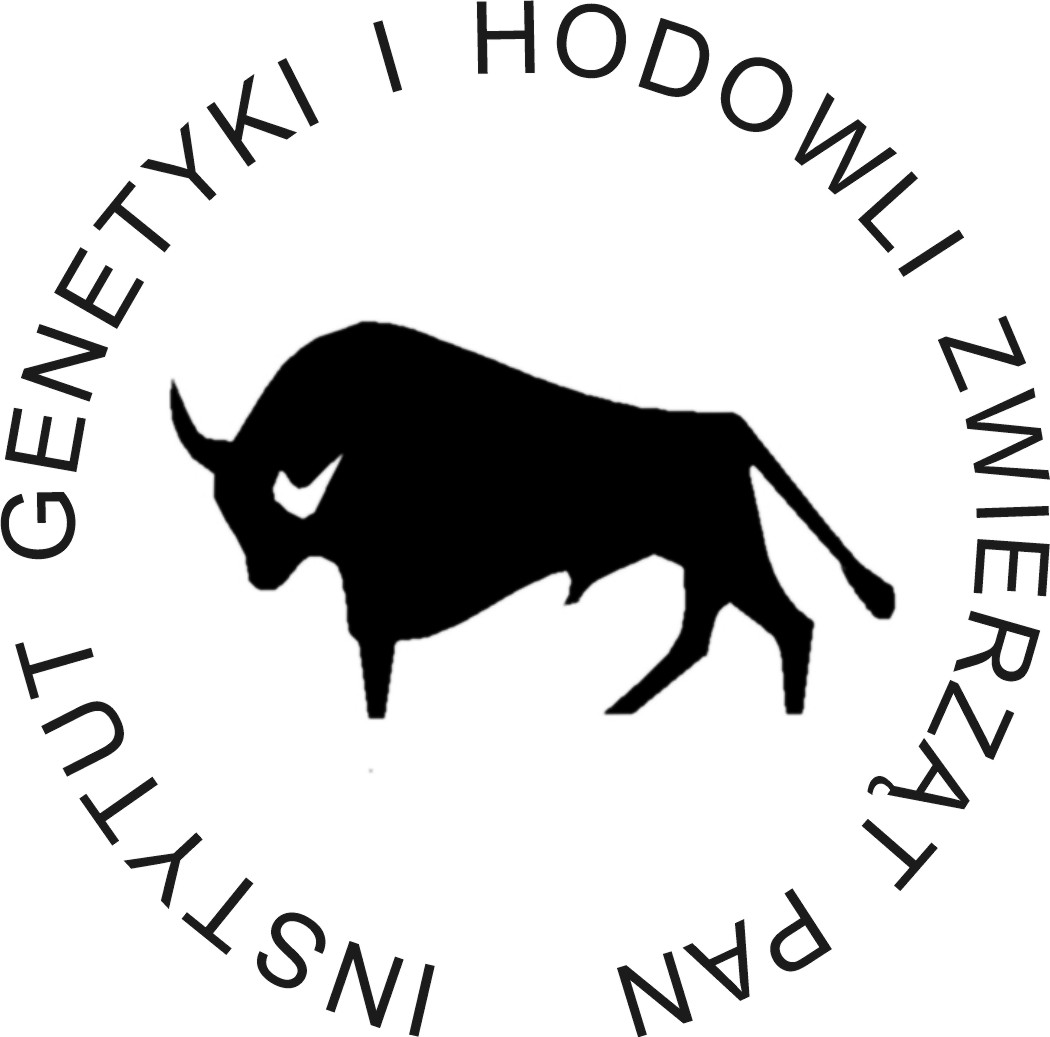 Nr częściKwota na potwierdzenie spełnienia warunku udziału w postępowaniu dot. Pkt 11.1.3 SIWZ, tj. posiadania wiedzy i doświadczeniaKwota słownie 110 100, 00 złDziesięć tysięcy sto 00/100 złotych218 600,00 złOsiemnaście tysięcy sześćset 00/100 złotych324 500,00 zł Dwadzieścia cztery tysiące pięćset 00/100 złotych42 100,00 zł Dwa tysiące sto 00/100 złotych52 300,00 zł Dwa tysiące trzysta 00/100 złotych65 500,00 zł Pięć tysięcy pięćset 00/100 złotych 7200,00 zł Dwieście 00/100 złotch 8 8 100,00 zł Osiem tysięcy sto 00/100 złotych 95 300,00 zł Pięć tysięcy trzysta 00/100 złotych 10 800,00 zł Osiemset 00/100 złotych 111 000,00 zł Jeden tysiąc 00/100 złotych1215 100,00 zł Piętnaście tysięcy 00/100 złotych 131 000,00 zł Jeden tysiąc 00/100 złotych141 000,00 zł Jeden tysiąc 00/100 złotych 151 400,00 zł Jeden tysiąc czyterysta 00/100 złotych164 700,00 zł Cztery tysiące siedemset 00/100 złotych171 200,00 zł Jeden tysiąc dwieście 00/100 złotych 186 100,00 zł Sześć tysięcy sto 00/100 zlotych193 200,00 zł Trzy tysiące dwieście 00/100 złotych20200, 00 zł Dwieście 00/100 złotych214 600,00 zł Cztery tysiące sześćset 00/100 złotych222 100,00 zł Dwa tysiące sto 00/100 złotych2321 600,00 zł Dwadzieścia jeden tysięcy sześćset 00/100 złotych 24 700,00 zł Siedemset 00/100 złotych 25100 500,00 zł Sto tysięcy pięćset 00/100 złotych26600,00 zł Sześćset 00/100 złotych272 100,00 zł Dwa tysiące sto 00/100 złotych28 600,00 zł Sześćset 00/100 złotych2733 600,00 zł Trzydzieści trzy tysiące sześćset 00/100 złotych 307 500,00 zł Siedem tysięcy pięćset 00/100 złotych312 800,00 zł Dwa tysiące osiemset 00/100 złotych 326 200,00 zł Sześć tysięcy dwieście 00/100 złotych3322 000,00 zł Dwadzieścia dwa tysiące 00/100 złotych 3442 000,00 zł Czterdzieści dwa tysiące 00/100 złotych35200,00 zł Dwieście 00/100 złotych362 900,00 zł Dwa tysiące dziewięćset 00/100 złotych 378 200,00 zł Osiem tysięcy dwieście 00/100 złotych 386 000,00 zł Sześć tysięcy 00/100 złotych39 3 200,00 zł Trzy tysiące dwieście 00/100 złotych40900,00 zł Dziewięćset 00/100 złotych 415 100,00 zł Pięć tysięcy sto 00/100 złotych           4223 800,00 zł Dwadzieścia trzy tysiące osiemset 00/100 złotychL.p.Opis kryteriumWaga kryterium1.Cena oferty60%2.Termin wykonania dostawy cząstkowej40%Lp.Odbiorca dostawy 
(nazwa, adres) Data wykonania dostawy Zakres rzeczowy dostawy Wartość dostawy w PLN brutto1234Lp.Pełna nazwa (firma) i dokładny adres podmiotów wchodzących w skład jednej grupy kapitałowejNr częściKwota na potwierdzenie spełnienia warunku udziału w postępowaniu dot. Pkt 11.1.3 SIWZ, tj. posiadania wiedzy i doświadczeniaKwota słownie 110 100, 00 złDziesięć tysięcy sto 00/100 złotych218 600,00 złOsiemnaście tysięcy sześćset 00/100 złotych324 500,00 zł Dwadzieścia cztery tysiące pięćset 00/100 złotych42 100,00 zł Dwa tysiące sto 00/100 złotych52 300,00 zł Dwa tysiące trzysta 00/100 złotych65 500,00 zł Pięć tysięcy pięćset 00/100 złotych 7200,00 zł Dwieście 00/100 złotch 8 8 100,00 zł Osiem tysięcy sto 00/100 złotych 95 300,00 zł Pięć tysięcy trzysta 00/100 złotych 10 800,00 zł Osiemset 00/100 złotych 111 000,00 zł Jeden tysiąc 00/100 złotych1215 100,00 zł Piętnaście tysięcy 00/100 złotych 131 000,00 zł Jeden tysiąc 00/100 złotych141 000,00 zł Jeden tysiąc 00/100 złotych 151 400,00 zł Jeden tysiąc czyterysta 00/100 złotych164 700,00 zł Cztery tysiące siedemset 00/100 złotych171 200,00 zł Jeden tysiąc dwieście 00/100 złotych 186 100,00 zł Sześć tysięcy sto 00/100 zlotych193 200,00 zł Trzy tysiące dwieście 00/100 złotych20200, 00 zł Dwieście 00/100 złotych214 600,00 zł Cztery tysiące sześćset 00/100 złotych222 100,00 zł Dwa tysiące sto 00/100 złotych2321 600,00 zł Dwadzieścia jeden tysięcy sześćset 00/100 złotych 24 700,00 zł Siedemset 00/100 złotych 25100 500,00 zł Sto tysięcy pięćset 00/100 złotych26600,00 zł Sześćset 00/100 złotych272 100,00 zł Dwa tysiące sto 00/100 złotych28 600,00 zł Sześćset 00/100 złotych2733 600,00 zł Trzydzieści trzy tysiące sześćset 00/100 złotych 307 500,00 zł Siedem tysięcy pięćset 00/100 złotych312 800,00 zł Dwa tysiące osiemset 00/100 złotych 326 200,00 zł Sześć tysięcy dwieście 00/100 złotych3322 000,00 zł Dwadzieścia dwa tysiące 00/100 złotych 3442 000,00 zł Czterdzieści dwa tysiące 00/100 złotych35200,00 zł Dwieście 00/100 złotych362 900,00 zł Dwa tysiące dziewięćset 00/100 złotych 378 200,00 zł Osiem tysięcy dwieście 00/100 złotych 386 000,00 zł Sześć tysięcy 00/100 złotych39 3 200,00 zł Trzy tysiące dwieście 00/100 złotych40900,00 zł Dziewięćset 00/100 złotych 415 100,00 zł Pięć tysięcy sto 00/100 złotych 4223 800,00 zł Dwadzieścia trzy tysiące osemset 00/100 złotych